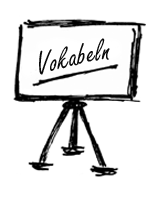 1/ WORTSCHATZ ZUM LERNENdas Doppelhaus (ä -er) – semi-detached housedas Einfamilienhaus (ä -er) – detached house
das Hochhaus (ä -er) – high block of flats
das Reihenhaus (ä -er) – terraced house
der Wohnblock (s) – block of flats
der Stadtrand (ä -er) – outskirts of town
die Wand (ä -e) – (inside) wall
zwischen +D – betweenhinter +D – behind
vor+D – in front of
das Badezimmer (-) – bathroom
das Schlafzimmer (-) – bedroom
der Dachboden (ö) – attic, loft
die Diele (n) – hallway
die Etage (n) – floor, storey
gemütlich – cosy, comfortable
die Küste (n) – coast
die Klimaanlange (n) – air conditioning
mieten – to rent
besitzen – to own (a property)
die Mikrowelle (n) – microwave
der Gefrierschrank (ä e) - freezer
der Kühlschrank (ä e) – refrigerator  
die Insel (n) – island
die Apotheke (n) – pharmacy
die Bäckerei (en) – bakery
der Einwohner (-) inhabitant
die Fabrik (en) – factory
die Gegend (en) – area
die Hauptstadt (ä e) – capital city
das Kleidergeschäft (e) – grocer’s shop
das Warenhaus (ä er) – department store
der Bahnhof (ö e) – train station
(un)angehem – (un)pleasant
ausgezeichnet – excellent
der Vorort (e) – suburb
sogar – even
lebhaft – lively
zahlreich – numerous
der Marktplatz (ä e) – market place
hübsch – pretty
gratis – freedie Nase voll haben – to be fed up
die Sackgasse(n) – cul-de-sac
die Bushaltestelle (n) – bus stop
die Kreuzung (en) – cross-roads
eine Menge – lots of
der Supermarkt (ä e) – supermarket
an/bieten [angeboten] – to offer
ein bisschen -  a bit
die Schublade (n) – drawer
der Nachttisch (e) – bedside table
die Ampel (n) – traffic lights
der Bürgersteig(e) – pavement
an/ziehen [angezogen] – to attract
der Stadtteil (e) – part of a town
geräumig – roomy, spacious
2/ ERGÄNZT DIE WÖRTER
3/ FINDET DIE PHRASEN MIT ÄHNLICHEN BEDEUTUNGEN4/ WAS PASST ZUSAMMEN?
5/ SCHREIBT EINEN KURZEN ABSATZ ÜBER DEIN HAUS UND DEINE GEGEND. WIE FINDEST DU SIE, WARUM?6/ ÜBERSETZT, ORDNET, SCHREIBT IN DER TABELLE AUF:

bus stop – excellent – pretty – microwave – to own - fridge – freezer – capital city – to rent – cosy – block of flats – pleasant – suburb – lively – air conditioning – to offer
geräumig - roomyder Dachboden - atticdas Einfamilienhaus – detached housedie Diele - hallwaydie Apotheke - pharmacydie Kreuzung - crossroadsdie Schublade - drawerF der Laden (ä)am StrandG die Etage (n)lebendigA an der KüsteschönE das KaufhauskostenlosB lebhaftdas WarenhausC hübschdas GeschäftD gratisdas Geschoss, das StockwerkF einSchlafzimmerD die großeMengeG fünf Tausenddem HausA ein gemütlichesStadtB einemietenC hinterbisschenE eine WohnungEinwohnerVerbenAdjektiveNomenbesitzen
mieten
anbietenausgezeichnet
hübsch
gemütlich
angenehm
Die Bushaltestelle
die Mikrowelle
der Kühlschrank
der Gefrierschrank
die Hauptstadt
der Vorort
der Wohnblock
die Klimaanlage